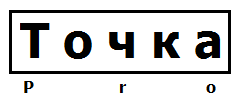 ООО «ТочкаПРО»ООО «ТочкаПРО»Адрес: г. Вологда, ул. Возрождения, 47, кв. 247ИНН 3525453077Банк Вологодское Отделение № 8638 ПАО Сбербанк  г. ВологдаБИК 041909644Р/с 40702810612000008885К/с 30101810900000000644Адрес: г. Вологда, ул. Возрождения, 47, кв. 247ИНН 3525453077Банк Вологодское Отделение № 8638 ПАО Сбербанк  г. ВологдаБИК 041909644Р/с 40702810612000008885К/с 30101810900000000644Тел. +7-911-500-68-62 ДмитрийТел. +7-911-500-68-62 ДмитрийЖилеты зимние универсальныеЖилеты зимние универсальныеЖилеты зимние универсальныеНаименование, фотоОписаниеЦенаЖилет "ЕВРОПА" удлиненный (на подкладке флис) черный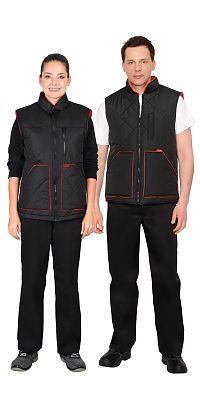 Жилет утеплённый, стёганный, прямого силуэта, на подкладке из флиса с центральной бортовой застёжкой на молнию, с воротником стойка, с нагрудным карманом с молнией и нижними фигурными утеплёнными карманами. Жилет с удлинённой спинкой. ГОСТ 25295-2003Пол: УниверсальныйСостав: 100% ПЭТкань/Материал верха: 100% п/эСезон: ЗимаЦвет: Черный..Размерный ряд: с 88-92 по 120-124Утеплитель: Синтепон 150 гр/м.квПодкладка: ФлисПакет утеплителя: Жилет 1 слойОбъем: 0.0091Вес изделия: 0.52970.00Жилет "ЕВРОПА" удлиненный (на подкладке флис) бордовый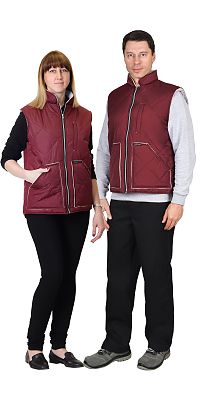 Жилет утеплённый, стёганный, прямого силуэта, на подкладке из флиса с центральной бортовой застёжкой на молнию, с воротником стойка, с нагрудным карманом с молнией и нижними фигурными утеплёнными карманами. Жилет с удлинённой спинкой. ГОСТ 25295-2003Пол: УниверсальныйСостав: 100% ПЭТкань/Материал верха: 100% п/эСезон: ЗимаЦвет: Бордовый.Размерный ряд: с 88-92 по 120-124Утеплитель: Синтепон 150 гр/м.квПодкладка: ФлисПакет утеплителя: Жилет 1 слойОбъем: 0.0091Вес изделия: 0.52970.00Жилет "ЕВРОПА" (на подкладке флис) темно-синий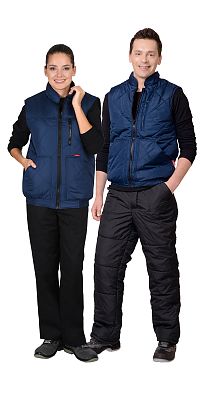 Жилет утеплённый, стёганный, на подкладке из флиса с центральной бортовой застёжкой на молнию, с воротником стойка, с нагрудным карманом с молнией и нижними фигурными утеплёнными карманами. Жилет на притачном поясе стянутом резинкой. ГОСТ 25295-2003Состав: 100% ПЭТкань/Материал верха: 100% п/эСезон: ЗимаЦвет: Т.синий..Размерный ряд: с 88-92 по 120-124Ростовка: 170-176Утеплитель: Синтепон 150 гр/м.квПодкладка: ФлисПакет утеплителя: Жилет 1 слойОбъем: 0.0091Вес изделия: 0.513975.00Жилет "ЕВРОПА" удлиненный, (на подкладке флис) графит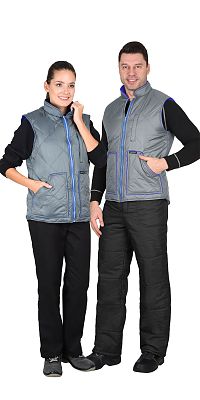 Жилет утеплённый, стёганный, прямого силуэта, на подкладке из флиса с центральной бортовой застёжкой на молнию, с воротником стойка, с нагрудным карманом с молнией и нижними фигурными утеплёнными карманами. Жилет с удлинённой спинкой. ГОСТ 25295-2003Пол: УниверсальныйСостав: 100% ПЭТкань/Материал верха: 100% п/эСезон: ЗимаЦвет: Графит.Размерный ряд: с 88-92 по 120-124Утеплитель: Синтепон 150 гр/м.квПодкладка: ФлисПакет утеплителя: Жилет 1 слойОбъем: 0.0091Вес изделия: 0.521040.00Жилет "МОДЕРН"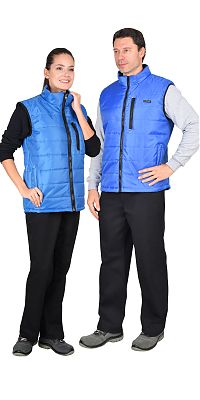 Вид изделия: ЖилетПол: УниверсальныйСостав: 100% ПЭТкань/Материал верха: 100% п/эСезон: ЗимаРазмерный ряд: с 88-92 по 120-124Световозвращающий материал: 25 ммУтеплитель: Синтепон 150 гр/м.квПодкладка: 100% п/э + флис (воротник)Пакет утеплителя: Жилет 1 слой800.00Жилет "Урбан"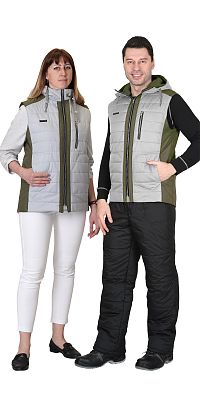 Вид изделия: ЖилетУпаковка: в индивидуальной упаковке (пакет),в мешке 20 шт.Пол: УниверсальныйСостав: 100% ПЭТкань/Материал верха: 100% п/эСезон: ЗимаРазмерный ряд: с 88-92 по 120-124Утеплитель: Синтепон 120 гр/м.квПодкладка: 100% п/э + флис (капюшон)Пакет утеплителя: Жилет 2 слояОбъем: 0.0091Вес изделия: 0.53Цвет отделки: Хаки1190.00Жилет "Урбан"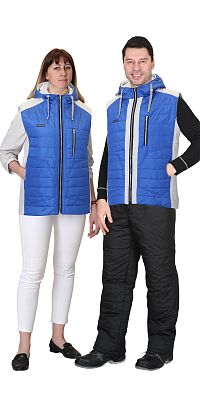 Вид изделия: ЖилетУпаковка: в индивидуальной упаковке (пакет),в мешке 20 шт.Пол: УниверсальныйСостав: 100% ПЭТкань/Материал верха: 100% п/эСезон: ЗимаРазмерный ряд: с 88-92 по 120-124Утеплитель: Синтепон 120 гр/м.квПодкладка: 100% п/э + флис (капюшон)Пакет утеплителя: Жилет 2 слояОбъем: 0.0091Вес изделия: 0.53Цвет отделки: Жемчужный1190.00Жилет "Урбан"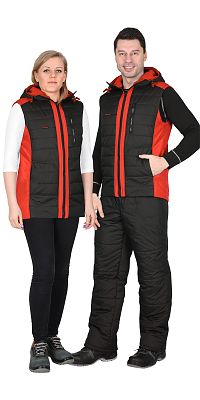 Вид изделия: ЖилетУпаковка: в индивидуальной упаковке (пакет),в мешке 20 шт.Пол: УниверсальныйСостав: 100% ПЭТкань/Материал верха: 100% п/эСезон: ЗимаРазмерный ряд: с 88-92 по 120-124Утеплитель: Синтепон 120 гр/м.квПодкладка: 100% п/э + флис (капюшон)Пакет утеплителя: Жилет 2 слояОбъем: 0.0091Вес изделия: 0.53Цвет отделки: Красный.1190.00Жилет "ЕВРОПА" удлиненный (на подкладке флис) зеленое яблоко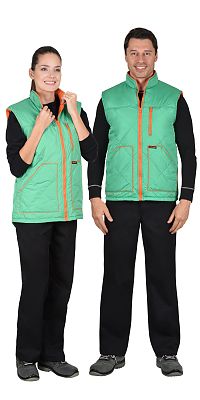 Жилет утеплённый, стёганный, прямого силуэта, на подкладке из флиса с центральной бортовой застёжкой на молнию, с воротником стойка, с нагрудным карманом с молнией и нижними фигурными утеплёнными карманами. Жилет с удлинённой спинкой. ГОСТ 25295-2003Пол: УниверсальныйСостав: 100% ПЭТкань/Материал верха: 100% п/эСезон: ЗимаЦвет: Зеленый.Размерный ряд: с 88-92 по 120-124Утеплитель: Синтепон 150 гр/м.квПодкладка: ФлисПакет утеплителя: Жилет 1 слойОбъем: 0.0091Вес изделия: 0.551110.00Жилет "ЕВРОПА" удлиненный (на подкладке флис) голубой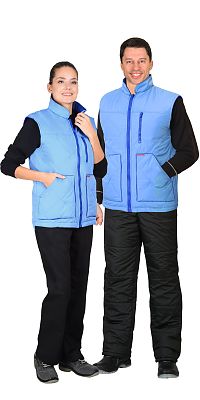 Жилет утеплённый, стёганный, прямого силуэта, на подкладке из флиса с центральной бортовой застёжкой на молнию, с воротником стойка, с нагрудным карманом с молнией и нижними фигурными утеплёнными карманами. Жилет с удлинённой спинкой. ГОСТ 25295-2003Пол: УниверсальныйСостав: 100% ПЭТкань/Материал верха: 100% п/эСезон: ЗимаЦвет: Голубой.Размерный ряд: с 88-92 по 120-124Утеплитель: Синтепон 150 гр/м.квПодкладка: ФлисПакет утеплителя: Жилет 1 слойОбъем: 0.0091Вес изделия: 0.551150.00